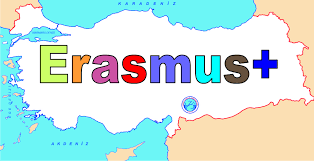 PROJECT SUMMARYTHE CHANGE STARTS WITH USSTRATEGIC PARTNERSHIP KA201DURATION PERIOD 01.09.2017-30.08.2019PROJECT COORDINATOR - United KingdomPARTNERS:ROMANIAPORTUGALSPAINTURKEYGREECEWhat do you think of when you first hear the word disability? Let’s admit the fact that we immediately feel sorry for the person the word is being used in reference to.  What we visualise is probably someone in a wheelchair or someone who is mentally disabled and is not capable of carrying out routine tasks properly. Disability is an impairment of the mind or body that prevents a person to function in one of more major life activities. Disability affects 15-20% of every country's population: There are at least 650 million people with disabilities worldwide. The United Kingdom has the second highest prevalence of disability with 27.2% of the population having a long-standing health problem or disability.Considerable international evidence supports that students with a disability are bullied and harassed by other students without a disability, with students with learning disabilities more highly represented as victims. Bullying and harassment may come in the form of teasing, physical aggression, spreading rumours, social exclusion, taking belongings, imitating and being made fun of.Attending special classes, requiring extra help, being seen to be different, being treated differently by teachers or having a lack of social awareness can increase the risk of being bullied and harassment. Bullying is a problem of international significance for all students. Its impacts can include decreased academic performance, absenteeism, anxiety, depression, poor esteem, impaired concentration, self-harm and early school leaving as well.As the applicant organisation having in mind the facts we mentioned we decided to prepare this project with 6 partners to become organisations that foster positive attitudes towards disabled people. There are many small actions that we can all take to include people with disability in our community. Over time, many small actions undertaken by lots of people will lead to a more welcoming and inclusive community for people with disability.  Our project: ''The Change Starts with us’’ intends to equip young people with the knowledge, skills and confidence to take personal and collective action to enhance the inclusion of people with disability in community life.The project is prepared to help children better understand what it means and how it feels to be a young person with a disability and gives students the opportunity to learn what is involved when someone has a disability and how they have to adapt, go to school, or work as independently as possible.The main objectives of the project are:- To encourage children to accept their peers with disabilities as people first and also to find ways to include everyone in school and after-school activities.-Increase the awareness and understanding of young people with disability issues and people with a disability living in their local communities.-Encourage schools to embrace disability awareness and inclusion as part of their core curriculum.The project will help to bridge the gap between children with and without disabilities and decrease the number of disabled early school leavers.-Improve the language and ICT skills of the participants -Combat discrimination, segregation, racism, bullying and violence; -Enhance participation and learning performance of disadvantaged learners, reducing disparities in learning outcomes-Strengthening the international cooperation through sharing good teaching and learning practices -To prepare and deploy the education and training of professionals for equity, diversity and inclusion challenges in the learning environment - To encourage active citizenship and entrepreneurship, jointly carried out by 2 or more groups of young people from different countries-To facilitate the recognition and validation of knowledge, skills and competencies acquired through formal, non-formal and informal learning.Another aim of our project is to highlight the role of NGOs, schools as catalysts for change by offering the students and community the opportunity of getting positive and favourable experience in learning. Our responsibility is not only emphasising the teaching and learning process but also doing our best on aspects like teamwork, socio-emotional development, respect and human rights.  The focus is on the effective counteraction against the negative influences of the media on schools and beyond by increasing the awareness of all the participants. This project should be carried out transnationally because it will enable learners and staff to explore, understand, describe and compare lifestyles across Europe, it will provide some increased form of awareness concerning common preoccupations of European citizens about intergenerational issues.It will enhance European cooperation as partners involved will exchange and discuss common issues that will increase understanding and open-mindedness through co-operative working, transfer of good practices and a sense of personal well-being.La ce te gândești când auzi prima dată cuvântul dizabilitate/handicap? Să recunoaștem faptul că imediat ne pare rău pentru persoana în legătură cu care se folosește cuvântul. Ceea ce vizualizăm este, probabil, cineva care se află într-un scaun cu rotile sau cineva cu handicap mental și care nu este capabil să îndeplinească corect sarcinile de rutină. Dizabilitatea este o afectare a minții sau a corpului, care împiedică o persoană să funcționeze într-una din cele mai importante activități de viață. Dizabilitatea afectează 15-20% din populația fiecărei țări: există cel puțin 650 de milioane de persoane cu dizabilități la nivel mondial. Regatul Unit are a doua prevalență cea mai înaltă a dizabilității, 27,2% din populație având o problemă de sănătate de lungă durată sau handicap.Dovezi internaționale considerabile susțin că elevii cu dizabilități sunt hărțuiți de alți elevi fără handicap, iar elevii cu dizabilități de învățare sunt mai mult  victime. Înjuriile și hărțuirea pot veni sub formă de tachinări, agresiuni fizice, răspândirea zvonurilor, excluderea socială, luarea/furtul de lucruri personale, imitarea, ”bătaia de joc”.A  participa la cursuri speciale, a avea nevoie de ajutor suplimentar, a fi văzut ca  fiind diferit, a fi tratat diferit de către profesori sau  a fi lipsit de  conștiința socială,pot crește riscul de a fi hărțuit. Hărțuirea este o problemă de importanță internațională pentru toți elevii/studenții. Impactul său poate include scăderea performanțelor academice, absenteismul, anxietatea, depresia, stima de sine nesatisfăcătoare, afectarea concentrării, auto-vătămarea și abandonul școlar timpuriu.Ca organizație solicitantă,  ținând cont de faptele pe care le-am menționat, am decis să pregătim acest proiect cu 6 parteneri pentru, a deveni organizații care promovează atitudini pozitive față de persoanele cu dizabilități. Există multe acțiuni  mărunte, pe care le putem face cu toții, pentru a include persoanele cu dizabilități în comunitatea noastră. Cu timpul, multe acțiuni mărunte întreprinse de o mulțime de oameni, vor duce la o comunitate mai conștientă și mai incluzivă pentru persoanele cu dizabilități. Proiectul nostru - "Schimbarea începe cu noi" - intenționează să le dezvolte tinerilor cunoștințele, aptitudinile și încrederea, pentru a lua măsuri personale și colective în vederea creșterii incluziunii persoanelor cu dizabilități în viața comunității.Proiectul este pregătit pentru a ajuta copiii să înțeleagă mai bine ce înseamnă și cum se simte a fi tânăr cu dizabilități și oferă studenților/elevilor posibilitatea de a afla ce  implică atunci când cineva are un handicap și cum trebuie să se adapteze sau să lucreze cât mai independent posibil.Obiectivele principale ale proiectului sunt:- Să încurajeze copiii să accepte în primul rând persoanele cu dizabilități și, de asemenea, să găsească modalități de a include pe toată lumea în activitățile școlare și de după școală.-Creșterea gradului de conștientizare și înțelegere a tinerilor cu probleme de dizabilitate și a persoanelor cu dizabilități care trăiesc în comunitățile lor locale.- Încurajarea școlilor în conștientizarea și incluziunea persoanelor cu dizabilități ca parte a curriculum-ului lor de bază. Proiectul va contribui la reducerea decalajului dintre copiii cu și fără dizabilități și la scăderea abandonului școlar în rândul  persoanelor cu dizabilități .- Îmbunătățirea abilităților de exprimare într-o limbă străină și  TIC ale participanților.- Combaterea discriminării, a segregării, a rasismului, a hărțuirii și a violenței.- Îmbunătățirea participării și a performanțelor de învățare ale cursanților defavorizați, reducerea disparităților în rezultatele învățării.- Consolidarea cooperării internaționale prin împărtășirea bunelor practici de predare și învățare.-Pregătirea și desfășurarea educației și a formării profesioniștilor pentru abordarea problemelor legate de echitate, diversitate și incluziune în mediul școlar.- Să încurajeze spiritul civic și spiritul antreprenorial, desfășurate în comun de două sau mai multe grupuri de tineri din diferite țări.- Să faciliteze recunoașterea și validarea cunoștințelor, competențelor și aptitudinilor dobândite prin învățarea formală, non-formală și informală.Un alt scop al proiectului nostru este acela de a evidenția rolul ONG-urilor, al școlilor ca și catalizatori ai schimbării, oferind studenților și comunității oportunitatea de a obține o experiență pozitivă și favorabilă în procesul de învățare. Responsabilitatea noastră nu este doar să punem accentul pe procesul de predare-învățare, dar și să facem tot ce ne stă în putință cu privire la aspecte precum munca în echipă, dezvoltarea socio-emoțională, respectul și drepturile omului. Accentul se pune pe combaterea eficientă a influențelor negative ale mass-media asupra școlilor și - dincolo de acestea - prin creșterea gradului de conștientizare a tuturor participanților.Acest proiect se va desfășura transnațional, deoarece va permite studenților și personalului să exploreze, să înțeleagă, să descrie și să compare stilul de viață în Europa, va oferi o formă sporită de conștientizare privind preocupările comune ale cetățenilor europeni cu privire la problemele integraționale.Aceasta va spori cooperarea europeană, în timp ce partenerii implicați vor face schimburi și vor discuta aspecte comune care vor spori înțelegerea și spiritul deschis prin munca în cooperare, transferul de bune practici și  sentimentul de bunăstare personală.